Protein Synthesis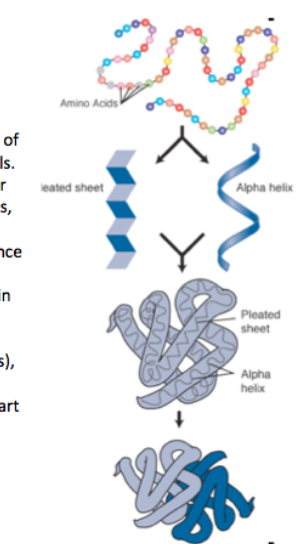 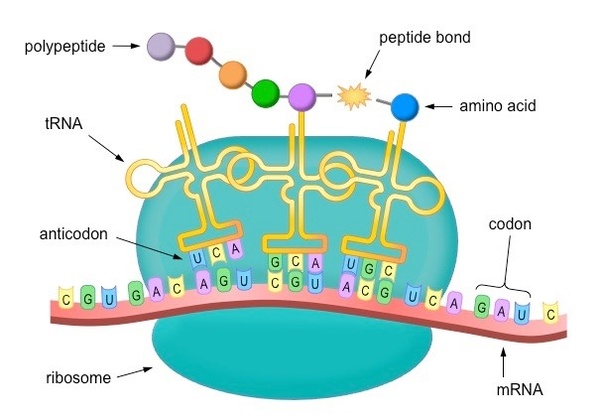 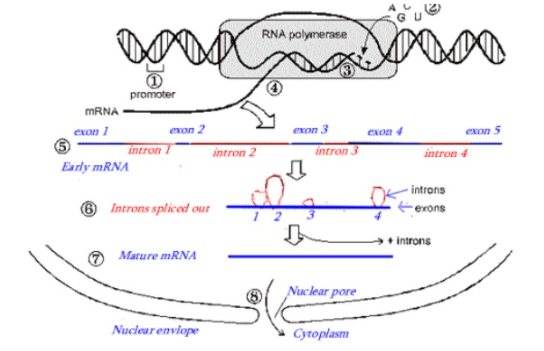 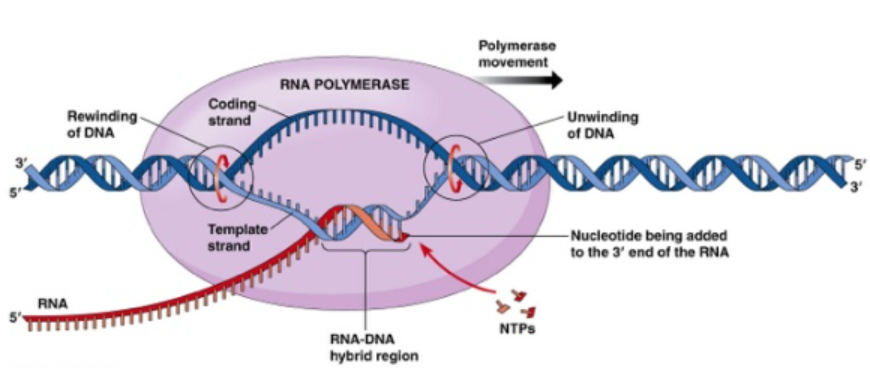 